ТЕРРИТОРИАЛЬНАЯ ИЗБИРАТЕЛЬНАЯ  КОМИССИЯг. КАРАБУЛАКП О С Т А Н О В Л Е Н И Е  22 июля 2019 г.	                                                                             №58/120-4					         г. КарабулакО регистрации уполномоченного представителя Ингушского регионального отделения политической партии «Российская объединенная демократическая партия» «ЯБЛОКО»Рассмотрев документы, представленные в территориальную избирательную комиссию г. Карабулак для регистрации уполномоченного представителя Ингушского регионального отделения политической партии «Российская объединенная демократическая партия» «ЯБЛОКО», на основании статьи 9 и 17 Закона Республики Ингушетия 
«О муниципальных выборах в Республике Ингушетия», территориальная избирательная комиссия г.Карабулак постановляет: 1. Зарегистрировать уполномоченного представителя Ингушского регионального отделения политической партии «Российская объединенная демократическая партия» «ЯБЛОКО» Муцольгова Руслана Адамовича.2. Направить настоящее постановление в средства массовой информации для опубликования и разместить настоящее постановление на официальном сайте администрации г. Карабулак в сети «Интернет».Председательтерриториальной избирательной комиссии г. Карабулак                                     А.М.АмхадовСекретарьтерриториальной избирательной комиссии г. КарабулакС.И.Плиев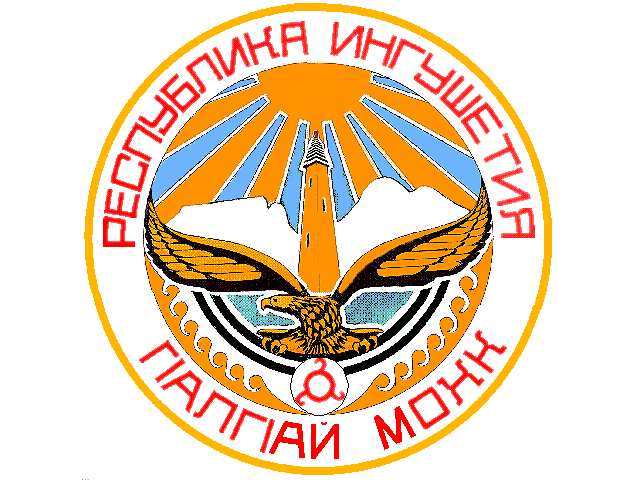 